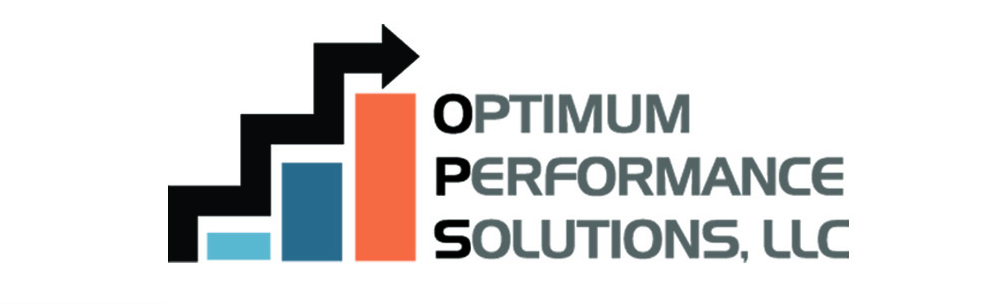 Members receive a FREE initial consultation and a discount off of a broad range of agency management consulting services.Optimum Performance Solutions’ professional staff will work hard to design a plan to satisfy your specific needs and maximize your profitability, value, effectiveness and efficiency. Their consulting services include:Strategic PlanningStaff CompensationAgency ValuationMergers & Acquisition servicesPerpetuation PlanningMarketing & Retention consultationProfitability Analysis & recommendationsWorkflow Analysis Training (Including Sales & Service training for staff)General ConsultingExpert Witness TestimonyFor more information please visit their website at www.optperform.com or contact Jon Persky or Becky Lathrop and let them know you are a member of the Professional Insurance Agents.CONTACTS:       Jon Persky: (813) 835-7337 or jon@optperform.com Becky Lathrop: (516) 373-0560 or becky@optperform.com 